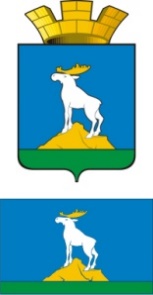 ГЛАВА НИЖНЕСЕРГИНСКОГО ГОРОДСКОГО ПОСЕЛЕНИЯПОСТАНОВЛЕНИЕ20.05.2020 г.     № 156г. Нижние Серги Об утверждении плана мероприятий по подготовке к отопительному сезону 2020/2021 гг на территории Нижнесергинского городского поселенияВ целях эффективной реализации мероприятий по подготовке жилищного фонда и коммунальных объектов Нижнесергинского городского поселения к работе в осенне-зимний период 2020 - 2021 годаПОСТАНОВЛЯЮ:1. Утвердить план мероприятий по подготовке к отопительному сезону 2020/2021 гг (прилагается).2. Опубликовать настоящее Постановление путем размещения полного текста на официальном сайте Нижнесергинского городского поселения.3. Контроль выполнения настоящего Постановления возложить на заведующего отделом по ЖКХ, благоустройству, ГО и ЧС администрации Нижнесергинского городского поселения – Н. Г. БлинковуГлава Нижнесергинскогогородского поселения                                                            А. М. ЧекасинПриложение  к Постановлению Главы               Нижнесергинского городского поселения   от 20.05.2020 года № 156 «Об утверждении плана мероприятий по подготовке к отопительному сезону 2020/2021 гг на территории Нижнесергинского городского поселения»Информация об итогах отопительного сезона 2019/2020 годапо Нижнесергинскому городскому поселениюПроведение подготовительных работ к отопительному сезону 2019/2020 года осуществлялось в соответствии с Постановлением Главы Нижнесергинского городского поселения от 27.05.2019 г № 204 «Об утверждении плана мероприятий по подготовке к отопительному сезону 2019/2020 гг на территории Нижнесергинского городского поселения".На территории Нижнесергинского городского поселения были выполнены все мероприятия по ремонту и модернизации тепловых и водопроводных сетей на территории города, проведен ремонт энергетического оборудования и запорной арматуры на технологических трубопроводах в котельной по ул. Ленина и котельной № 2 по ул. Отдыха.За время проведения подготовительных работ    на территории Нижнесергинского городского поселения отмечена 100% готовность инженерной инфраструктуры, теплоисточников, жилищного фонда, объектов социально-культурного назначения к началу отопительного периода.Необходимый запас материально-технических ресурсов для ликвидации аварийных ситуаций в жилищном фонде, на объектах и сетях коммунальной инфраструктуры на начало отопительного сезона сформирован на 100%.На основании постановления главы Нижнесергинского городского поселения № 206 от 27.05.2019г, проверка готовности к отопительному периоду потребителей тепловой энергии проведена комиссией в период с 12.08.2019г по 20.09.2019г, теплоснабжающих организаций в период с 02.09.2019г по 30.09.2019г.В соответствии с приказом Уральского Управления Ростехнадзора № СВ-737 от 26.09.2019г проведена проверка с 21.09.2019г по 01.11.2019г готовности к отопительному периоду 2019-2020гг Нижнесергинского городского поселения, по результатам проверки Нижнесергинское городское поселение получило паспорт готовности к отопительному периоду 2019/2020гг.Отопительный период на территории Нижнесергинского городского поселения был начат в дошкольных учреждениях и школах с 10 сентября 2019г, а в многоквартирных домах с 16 сентября 2019 года.При прохождении осенне-зимнего периода 2019/2020 года, каких-либо значительных аварийных ситуаций не отмечено. Снижений тепловых нагрузок из-за отсутствия топлива или ограничений теплоснабжающей организации не отмечалось.В целом отопительный период 2019/2020 года на территории Нижнесергинского городского поселения прошел удовлетворительно. 